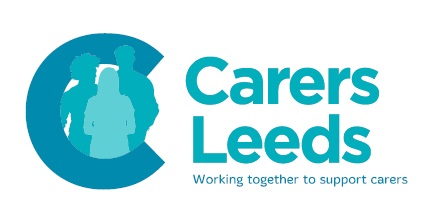 CARERS LEEDS6-8 The Headrow, Leeds LS1 6PTTelephone 0113 246 8338Application for the post of: 	Working Carers Coordinator and Support WorkerPlease return this form by: 	5pm on Friday 23 March 2018FORENAME(S)..................................................……………………SURNAME.....................................................................……………ADDRESS...................................................................................................................................................................................................…………………………………………………………………………..…DAYTIME TELEPHONE NUMBER…………………………………...EMAIL .............................................................................................Signature::…………...............……..		Date:……............... APPLICATION REFERENCE NUMBER ……Web……(Office use only)APPLICATION REFERENCE NUMBER ……………………(Office use only)Please explain why you are applying for this post.  State how you meet the person specification, relating your answers to the tasks set out in the job description.  Please ensure that you address every aspect of the person specification and number your statements accordingly. Do not exceed 2 sides of A4.EMPLOYMENTCurrent Employment Please give the name and address of your current employer, your job title and the main duties.Employer’s Name & Address	Post Held			    	 From          ToPrevious Employment  Please give details of previous employment giving the most recent first – explain any gaps inemployment historyEmployer’s Name & Address	Post Held			    	 From          ToPlease give the salary in your present, or most recent  post ....................................................															VOLUNTARY WORKPlease indicate any voluntary activities you have undertaken.Organisation	Post Held				From        ToEDUCATION AND TRAININGPlease indicate any education or training you have undertaken, adding where appropriate, any qualifications you have obtained and give dates.ReferencesReferencesPlease give details of two persons to whom references may be made.  Where possible, one of these should be your present or last employer.  We would prefer to take up references by email, please provide email address where possible. If you do not want us to contact them unless we offer you the position, please tick the box. ☐Please give details of two persons to whom references may be made.  Where possible, one of these should be your present or last employer.  We would prefer to take up references by email, please provide email address where possible. If you do not want us to contact them unless we offer you the position, please tick the box. ☐Name:Name:Job Title: Job /title: Status (e.g. teacher, friend): Status (e.g. teacher, friend): Name of Company:Name of Company:Address:Address:Telephone Number:Telephone Number:Email Address:Email Address: